Regulación de la asistencia jurídica gratuitaEl artículo 119 de la Constitución española establece el derecho a la asistencia jurídica gratuita:La justicia será gratuita cuando así lo disponga la ley y, en todo caso, respecto de quienes acrediten insuficiencia de recursos para litigar.Artículo 119 de la Constitución Por otro lado, la Ley 1/1996, de 10 de enero, de asistencia jurídica gratuita se encarga de regular todos los aspectos importantes y en su artículo 1 explica el objeto de esta ley:La presente Ley tiene por objeto determinar el contenido y alcance del derecho a la asistencia jurídica gratuita al que se refiere el artículo 119 de la Constitución y regular el procedimiento para su reconocimiento y efectividad.El servicio de asistencia jurídica gratuita será obligatorio en los términos previstos en esta ley. Los Colegios profesionales podrán organizar el servicio y dispensar al colegiado cuando existan razones que lo justifiquen.Las disposiciones de esta ley serán de aplicación general en todo tipo de procesos judiciales, incluidos los recursos de amparo constitucional, la vía administrativa previa cuando así se establezca en la legislación específica, así como el asesoramiento previo al proceso contemplado en el apartado 1 del artículo 6.En la aplicación de esta Ley deberán tomarse en consideración las necesidades específicas de las personas que se encuentren en situación de vulnerabilidad.Artículo 1 de la Ley de asistencia jurídica gratuitaPor lo tanto, se trata de una ley que permite a determinadas personas liberarse de los costes relativos a un litigio y obtener asesoramiento previo así como la defensa y la representación gratuita de un abogado de oficio y un procurador.El reconocimiento del derecho a la asistencia jurídica gratuita llevará consigo la designación de abogado y, cuando sea preciso, de procurador de oficio, sin que en ningún caso puedan actuar simultáneamente un abogado de oficio y un procurador libremente elegido, o viceversa, salvo que el profesional de libre elección renunciara por escrito a percibir sus honorarios o derechos ante el titular del derecho a la asistencia jurídica gratuita y ante el Colegio en el que se halle inscrito.Si el derecho no fuera reconocido, los profesionales intervinientes podrán percibir de sus defendidos o representados los honorarios correspondientes a las actuaciones practicadas.Artículo 27 de la Ley de asistencia jurídica gratuita¿Quién tiene derecho a la asistencia jurídica gratuita?Según el artículo 2 de la Ley 1/1996, tienen derecho en España a la asistencia jurídica gratuita:Las personas físicas que sean ciudadanos nacionales o los extranjeros con residencia legal en España que acrediten insuficiencia de recursos para el litigio.Las personas jurídicas que sean asociaciones de utilidad pública o fundaciones inscritas en el Registro Público siempre que acrediten que no tienen recursos suficientes para litigar.En los términos y con el alcance previstos en esta ley y en los tratados y convenios internacionales sobre la materia en los que España sea parte, tendrán derecho a la asistencia jurídica gratuita:a) Los ciudadanos españoles, los nacionales de los demás Estados miembros de la Unión Europea y los extranjeros que se encuentren en España, cuando acrediten insuficiencia de recursos para litigar.b) Las Entidades Gestoras y Servicios Comunes de la Seguridad Social, en todo caso.c) Las siguientes personas jurídicas cuando acrediten insuficiencia de recursos para litigar:1.º Asociaciones de utilidad pública, previstas en el artículo 32 de la Ley Orgánica 1/2002, de 22 de marzo, reguladora del Derecho de Asociación2.º Fundaciones inscritas en el Registro Público correspondiente.d) En el orden jurisdiccional social, además, los trabajadores y beneficiarios del sistema de Seguridad Social, tanto para la defensa en juicio como para el ejercicio de acciones para la efectividad de los derechos laborales en los procedimientos concursales.Asimismo, el derecho a la asistencia jurídica gratuita se reconoce a los trabajadores y beneficiarios de la Seguridad Social para los litigios que sobre esta materia se sustancien ante el orden contencioso-administrativo.e) En el orden contencioso-administrativo, así como en la vía administrativa previa, los ciudadanos extranjeros que acrediten insuficiencia de recursos para litigar tendrán derecho a la asistencia letrada y a la defensa y representación gratuita en los procedimientos que puedan llevar a la denegación de su entrada en España, a su devolución o expulsión del territorio español, y en todos los procedimientos en materia de asilo.f) En los litigios transfronterizos en materia civil y mercantil, las personas físicas contempladas en el Capítulo VIII de esta ley, en los términos que en él se establecen.g) En el ámbito concursal, se reconoce el derecho a la asistencia jurídica gratuita, para todos los trámites del procedimiento especial, a los deudores personas naturales que tengan la consideración de microempresa en los términos establecidos en el texto refundido de la Ley Concursal, a los que resulte de aplicación el procedimiento especial previsto en su libro tercero, siempre que acrediten insuficiencia de recursos para litigar.Igualmente, en el ámbito concursal, los sindicatos estarán exentos de efectuar depósitos y consignaciones en todas sus actuaciones y gozarán del beneficio legal de justicia gratuita cuando ejerciten un interés colectivo en defensa de las personas trabajadoras y beneficiarias de la Seguridad Social.h) Con independencia de la existencia de recursos para litigar, se reconoce el derecho de asistencia jurídica gratuita, que se les prestará de inmediato, a las víctimas de violencia de género, de terrorismo y de trata de seres humanos en aquellos procesos que tengan vinculación, deriven o sean consecuencia de su condición de víctimas, así como a las personas menores de edad y las personas con discapacidad necesitadas de especial protección cuando sean víctimas de delitos de homicidio, de lesiones de los artículos 149 y 150, en el delito de maltrato habitual previsto en el artículo 173.2, en los delitos contra la libertad, en los delitos contra la libertad e indemnidad sexual y en los delitos de trata de seres humanos.Este derecho asistirá también a los causahabientes en caso de fallecimiento de la víctima, siempre que no fueran partícipes en los hechos.A los efectos de la concesión del beneficio de justicia gratuita, la condición de víctima se adquirirá cuando se formule denuncia o querella, o se inicie un procedimiento penal, por alguno de los delitos a que se refiere esta letra, y se mantendrá mientras permanezca en vigor el procedimiento penal o cuando, tras su finalización, se hubiere dictado sentencia condenatoria. El beneficio de justifica gratuita se perderá tras la firmeza de la sentencia absolutoria, o del sobreseimiento definitivo o provisional por no resultar acreditados los hechos delictivos, sin la obligación de abonar el coste de las prestaciones disfrutadas gratuitamente hasta ese momento.En los distintos procesos que puedan iniciarse como consecuencia de la condición de víctima de los delitos a que se refiere esta letra y, en especial, en los de violencia de género, deberá ser el mismo abogado el que asista a aquella, siempre que con ello se garantice debidamente su derecho de defensa.i) Con independencia de la existencia de recursos para litigar, se reconoce el derecho de asistencia jurídica gratuita a quienes a causa de un accidente acrediten secuelas permanentes que les impidan totalmente la realización de las tareas de su ocupación laboral o profesional habitual y requieran la ayuda de otras personas para realizar las actividades más esenciales de la vida diaria, cuando el objeto del litigio sea la reclamación de indemnización por los daños personales y morales sufridos.j) Con independencia de la existencia de recursos para litigar, se reconoce el derecho de asistencia jurídica gratuita a las asociaciones que tengan como fin la promoción y defensa de los derechos de las víctimas del terrorismo, señaladas en la Ley 29/2011, de 22 de septiembre, de reconocimiento y protección integral a las víctimas del terrorismo.Artículo 2 de la Ley de asistencia jurídica gratuitaRequisitos para acceder a la justicia gratuitaEl artículo 3 de la ley establece algunos requisitos básicos:1. Se reconocerá el derecho de asistencia jurídica gratuita a aquellas personas físicas que careciendo de patrimonio suficiente cuenten con unos recursos e ingresos económicos brutos, computados anualmente por todos los conceptos y por unidad familiar, que no superen los siguientes umbrales:a) Dos veces el indicador público de renta de efectos múltiples vigente en el momento de efectuar la solicitud cuando se trate de personas no integradas en ninguna unidad familiar.b) Dos veces y media el indicador público de renta de efectos múltiples vigente en el momento de efectuar la solicitud cuando se trate de personas integradas en alguna de las modalidades de unidad familiar con menos de cuatro miembros.c) El triple de dicho indicador cuando se trate de unidades familiares integradas por cuatro o más miembros o que tengan reconocida su condición de familia numerosa de acuerdo con la normativa vigente.2. Para la determinación del concepto de unidad familiar en sus diversas modalidades se estará a lo establecido en la Ley del Impuesto sobre la Renta de las Personas Físicas, equiparándose a los cónyuges no separados legalmente las parejas de hecho constituidas de conformidad con los requisitos que les fueran exigibles.3. Los medios económicos serán valorados individualmente cuando el solicitante acredite la existencia de intereses familiares contrapuestos en el litigio para el que se solicita la asistencia.4. El derecho a la asistencia jurídica gratuita solo podrá reconocerse a quienes litiguen en defensa de derechos o intereses propios, o ajenos cuando tengan fundamento en una representación legal. En este último caso, los requisitos para la obtención del beneficio vendrán referidos al representado.5. Se reconocerá el derecho de asistencia jurídica gratuita a las personas jurídicas mencionadas en el apartado c) del artículo anterior, cuando careciendo de patrimonio suficiente el resultado contable de la entidad en cómputo anual fuese inferior a la cantidad equivalente al triple del indicador público de renta de efectos múltiples.Artículo 3 de la Ley de asistencia jurídica gratuitaEn relación con la insuficiencia de recursos económicos, se requiere que los ingresos brutos anuales de las personas que soliciten la asistencia jurídica gratuita no superen unos límites que se establecen en función del Indicador Público de Renta de Efectos Múltiples (en el año 2022 el IPREM mensual es de 579,02 euros).REGULACIÓ DEL IPREMEn concreto, los ingresos brutos no pueden superar:Dos veces el IPREM para personas no integradas en unidad familiar.Dos veces y media el IPREM para personas integradas en alguna unidad familiar con más de cuatro miembros.Tres veces el IPREM para unidades familiares de cuatro o más miembros.Además, con independencia de los recursos que posean, tendrán derecho a asistencia jurídica gratuita las víctimas de violencia de género, terrorismo, de trata de seres humanos y de accidentes, así como los menores de edad y personas con discapacidad intelectual o enfermedades mentales víctimas de abuso o maltrato.Inicio   •   IPREM 2022   •   IPREM en BOE   •   Calcular IPREM   •   Más ArtículosTabla de Contenidos¿Qué es el IPREM?Cálculo de IPREM y AyudasEvolución del IPREMNoticias y novedades IPREM¿Qué es el IPREM?El Indicador Público de Renta de Efectos Múltiples (IPREM) es un índice empleado en España como referencia para la concesión de ayudas, subvenciones o el subsidio de desempleo. Nació en 2004 para sustituir al Salario Mínimo Interprofesional como referencia para estas ayudas.De esta forma el IPREM fue creciendo a un ritmo menor que el SMI facilitando el acceso a las ayudas para las economías familiares más desfavorecidas, mientras el SMI quedaría restringido a un ámbito laboral.Cálculo de IPREM y AyudasHoja de cálculo IPREM: herramienta para calcular el acceso a las ayudas, becas o subvenciones en función del sueldo y situación personal.El IPREM y el subsidio de desempleo
Ayuda para calcular las indemnizaciones por despido de profesionalesEl IPREM y la asistencia jurídica gratuitaEl IPREM para vivienda VPPL y VPPBNuevas ayudas al alquiler en la presentación del Plan de ViviendaBono social eléctrico: A raíz de la publicación del Real Decreto 897/2017 de 6 de Octubre los consumidores vulnerables podrán solicitar un descuento sobre el precio de la tarifa de luz PVPC. La consideración de consumidor vulnerable, y en su caso alguna de las tipologías específicas en el Real Decreto vendrá determinado entre otros por el nivel de renta, el cual tendrá un límite basado en múltiplos del IPREM. Ver tabla resumen.Evolución del IPREMEl IPREM se publica anualmente a través de la Ley de Presupuestos, de forma que tendremos que usar como referencia el último valor publicado de forma oficial (ver tabla) para determinar si nuestros ingresos superan un determinado número de veces el IPREM actual.A modo de ejemplo algunas ayudas (p.e. acceso a VPO) están restringidas, por ejemplo, a 5,5 veces el valor del IPREM vigente. En este caso multiplicaremos el citado valor por 5,5 y tendremos que comprobar si nuestros ingresos anuales, de acuerdo a la declaración de la renta, superan esta cuantía.En el siguiente gráfico podemos ver más claramente la evolución que ha sufrido el IPREM durante los últimos años.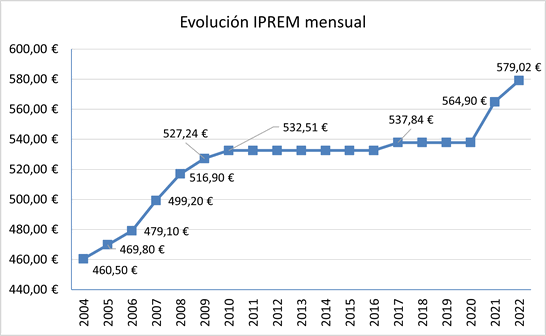 Noticias y novedades IPREMEl IPREM encadena dos años de subidas tras la actualización recibida en los PGE para 2022 los cuales recogen un incremento del 2,5% respecto a 2021.El acuerdo de Gobierno para 2021 se traduce en una revalorización del 5% para el IPREM a partir del 1 de Enero de 2021 según establece la Ley 11/2020 de Presupuestos Generales del Estado para 2021.El reciente acuerdo entre PSOE y Unidas Podemos abre la puerta a una posible revalorización del IPREM en 2020, si bien de momento será necesario esperar nuevos pasos.La falta de acuerdo para publicar los PGE para 2019 provoca que el IPREM 2019 siga congelado un año más.Hemos generado un resumen que te ayudará a calcular el IPREM para acceder a determinadas ayudas públicas.De momento el IPREM permanecerá congelado en 2018 a la espera de la presentación de los PGE. Recordemos que en 2017 no fue hasta el mes de Junio cuando se actualizó el IPREM. Ver nota IPREM 2018.La prorroga de los Presupuestos Generales del Estado provocará la congelación del IPREM en 2017. Actualización: La ley de PGE, de 27 de Junio de 2017, actualiza el valor IPREM con efectos a partir del 29 de Junio de 2017.El IPREM 2016 no varía y mantiene la referencia de 532,51€ mensuales.Por quinto año consecutivo el IPREM se mantiene inalterable - más información en IPREM 2015.Tanto el Salario Mínimo como el IPREM se congelarán en 2014 - ver IPREM 2014: diario 17,75€, mensual 532,51€, anual 12 pagas 6390,13€, anual 14 pagas 7455,14€.El IPREM no se actualiza en 2013: IPREM 2013El IPREM no varía en 2011 ni 2012: IPREM 2011 / IPREM 2012.
El aplazamiento de la aprobación de los Presupuestos Generales del Estado para este año 2012 ha provocado indirectamente que las cuantías fijadas para el IPREM se prorroguen automáticamente.
IPREM 2011 fijado por Ley 39/2010 (BOE), de 22 de Diciembre de Presupuestos Generales del Estado para 2011.AñoIPREM
MensualIPREM Anual
(12 pagas)IPREM Anual
(14 pagas)2022579,02 €6.948,24 €8.106.28 €2021564,90 €6.778,80 €7.908,60 €2020537,84 €6.454,03 €7.519,59 €2019537,84 €6.454,03 €7.519,59 €2018537,84 €6.454,03 €7.519,59 €2017537,84 €6.454,03 €7.519,59 €2016532,51 €6.390,13 €7.455,14 €2015532,51 €6.390,13 €7.455,14 €2014532,51 €6.390,13 €7.455,14 €2013532,51 €6.390,13 €7.455,14 €2012532,51 €6.390,13 €7.455,14 €2011532,51 €6.390,13 €7.455,14 €2010532,51 €6.390,13 €7.455,14 €2009527,24 €6.326,86 €7.381,33 €2008516,90 €6.202,80 €7.236,60 €2007499,20 €5.990,40 €6.986,80 €2006479,10 €5.749,20 €6.707,40 €2005469,80 €5.637,60 €6.577,20 €2004460,50 €5.526,00 €6.447,00 €